П Р И К А З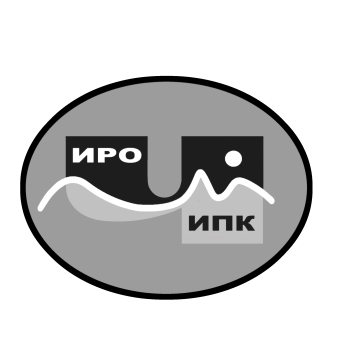 В целях исполнения Указа Президента Российской Федерации от 27.06.2022 № 401 «О проведении в Российской Федерации Года педагога и наставника», создания единой региональной площадки для обобщения и распространения передового педагогического опыта в образовательной среде Чукотского автономного округа, совершенствования региональной системы научно-методического сопровождения педагогических работников и управленческих кадров образовательных организаций Чукотского автономного округа, ПРИКАЗЫВАЮ:1. Провести окружное мероприятие «Педагогический калейдоскоп» в период с 1 февраля 2023 года по 30 ноября 2023 года.2. Утвердить Положение об окружном мероприятии «Педагогический калейдоскоп» согласно приложению № 1 к настоящему приказу.3. Утвердить персональный состав Организационного комитета окружного мероприятия «Педагогический калейдоскоп» согласно приложению № 2 к настоящему приказу.4. Утвердить персональный состав Экспертного совета окружного мероприятия «Педагогический калейдоскоп» согласно приложению № 3 к настоящему приказу.5. Контроль за исполнением приказа возложить на заместителя директора по вопросам развития образования Н.Е. Тогошиеву.Директор                                                                 В.В. Синкевич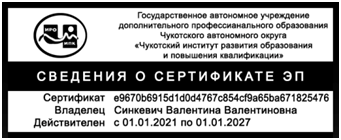 Приложение № 1к приказу № 01-06/04от 09.01.2023 г.(ГАУ ДПО ЧИРОиПК) «УТВЕРЖДАЮ»                                    Директор ГАУ ДПО ЧИРОиПК		                             Синкевич В.В.      ПОЛОЖЕНИЕ об ОКРУЖНОМ МЕРОПРИЯТИИ «ПЕДАГОГИЧЕСКИЙ КАЛЕЙДОСКОП»Анадырь, 2023 г.Общие положенияУказом Президента Российской Федерации от 27.06.2022 № 401 утверждено проведение в 2023 году Года педагога и наставника. «Педагогический калейдоскоп» проводится в рамках мероприятий Года педагога и наставника на территории Чукотского автономного округа. Миссия Года – признание особого статуса педагогических работников, в том числе выполняющих наставническую деятельность.1. Настоящее Положение регламентирует порядок, сроки и формы проведения окружного мероприятия «Педагогический калейдоскоп» (далее – «Педагогический калейдоскоп»).2. Организатором «Педагогического калейдоскопа» является государственное автономное учреждение дополнительного профессионального образования Чукотского автономного округа «Чукотский институт развития образования и повышения квалификации» (далее – ГАУ ДПО ЧИРОиПК).3. Вся информация о «Педагогическом калейдоскопе» размещается в телекоммуникационной сети Интернет на официальном сайте государственного автономного учреждения дополнительного профессионального образования Чукотского автономного округа «Чукотский институт  развития образования и повышения квалификации» (http://chao.chiroipk.ru).  2. Цели и задачи Целью проведения «Педагогического калейдоскопа» является создание единой региональной площадки для обобщения и распространения передового педагогического опыта в образовательной среде Чукотского автономного округа.В соответствии с этой целью определены следующие задачи:- развитие движения наставничества и тиражирование лучших практик наставничества в Чукотском автономном округе; - распространение опыта по реализации требований ФГОС;- выявление и распространение эффективных педагогических практик формирования и развития функциональной грамотности обучающихся;- внедрение инновационных технологий в образовательный процесс всех уровней образования (общего, профессионального, дополнительного);- оказание методической помощи педагогам в условиях современного образования;- внедрение новых методов, приемов и способов реализации механизма самообновления, саморазвития образовательных организаций Чукотского автономного округа.3. Участники «Педагогического калейдоскопа»Участниками мероприятия могут являться работники системы образования Чукотского автономного округа: воспитатели, учителя, преподаватели, методисты, руководители, заместители руководителей образовательных организаций, организаций дополнительного образования и учреждений культуры, руководители физического воспитания дошкольных образовательных организаций, классные руководители, обучающиеся (воспитанники) в образовательных организациях Чукотского автономного округа различного типа и вида, их родители (законные представители).4. Порядок и сроки проведения «Педагогического калейдоскопа»«Педагогический калейдоскоп» проводится в период с 1 февраля 2023 года по 30 ноября 2023 года и включает в себя следующие конкурсные мероприятия:Региональный конкурс эффективных практик наставничества «Мастерская наставника» (сроки проведения с 10 февраля 2023 г. по 25 мая 2023 г.).2. Региональный конкурс «Хранители истоков» (сроки проведения с  10 февраля 2023 г. по 19 мая 2023 г.).3. Окружные вебинары по тиражированию успешных педагогических практик по внедрению целевой модели наставничества в Чукотском автономном округе в соответствии с графиком их проведения.В ряд конкурсных мероприятий «Педагогического калейдоскопа» в течение 2023 г. дополнительно могут быть включены региональные мероприятия, направленные на выполнение положений Указа Президента Российской Федерации от 27.06.2022 № 401 «О проведении в Российской Федерации Года педагога и наставника».Порядок проведения конкурсных мероприятий регламентируется Положениями о конкурсных мероприятиях.7. Оргкомитет «Педагогического калейдоскопа»Для организации и проведения «Педагогического калейдоскопа» создается Организационный комитет, персональный состав которого утверждается приказом директора государственного автономного учреждения дополнительного профессионального образования Чукотского автономного округа «Чукотский институт развития образования и повышения квалификации».Оргкомитет:- организует общее руководство подготовкой и проведением «Педагогического калейдоскопа»; - формирует состав, порядок работы экспертной комиссии; - анализирует и обобщает итоги  «Педагогического калейдоскопа»;- принимает решение о количестве победителей  «Педагогического калейдоскопа»;- утверждает работы, рекомендованные к публикации.Решение Оргкомитета считается принятым, если за него проголосовало более половины его списочного состава. Решение оформляется протоколом за подписью председателя и всех членов Оргкомитета, в отсутствие председателя – за подписью его заместителя.8. Экспертный совет «Педагогического калейдоскопа»С целью проведения экспертизы и оценки работ участников «Педагогического калейдоскопа» создается Экспертный совет, который формируется из числа специалистов, имеющих опыт научной, научно-методической деятельности, персональный состав которого утверждается приказом директора государственного автономного учреждения дополнительного профессионального образования Чукотского автономного округа «Чукотский институт развития образования и повышения квалификации».Приложение № 2к приказу № 01-06/04от 09.01.2023 г.Персональный состав Организационного комитета«Педагогического калейдоскопа»1. Синкевич В.В., директор государственного автономного учреждения дополнительного профессионального образования Чукотского автономного округа «Чукотский институт развития образования и повышения квалификации», председатель оргкомитета;2. Коваленко М.Н., методист по общественным дисциплинам центра развития образования государственного автономного учреждения дополнительного профессионального образования Чукотского автономного округа «Чукотский институт развития образования и повышения квалификации», секретарь оргкомитета;3. Леонова В.Г., заместитель директора государственного автономного учреждения дополнительного профессионального образования Чукотского автономного округа «Чукотский институт развития образования и повышения квалификации» по вопросам методического сопровождения учреждений образования и культуры Чукотского автономного округа;4. Литвинова Г.В., заведующий центром непрерывного повышения профессионального мастерства государственного автономного учреждения дополнительного профессионального образования Чукотского автономного округа «Чукотский институт развития образования и повышения квалификации» по вопросам методического сопровождения учреждений образования и культуры Чукотского автономного округа;5. Наутье С.А., заведующий отделом методического сопровождения ОУ городского округа Анадырь государственного автономного учреждения дополнительного профессионального образования Чукотского автономного округа «Чукотский институт развития образования и повышения квалификации»;6. Панарультына Н.М., заведующий отделом методического сопровождения духовно-нравственного воспитания и образования государственного автономного учреждения дополнительного профессионального образования Чукотского автономного округа «Чукотский институт развития образования и повышения квалификации»;7. Сагайдак И.Н., заведующий информационно-библиотечным и издательским отделом государственного автономного учреждения дополнительного профессионального образования Чукотского автономного округа «Чукотский институт развития образования и повышения квалификации»;8. Тнескина М.Н., заведующий центром этнокультурного образования государственного автономного учреждения дополнительного профессионального образования Чукотского автономного округа «Чукотский институт развития образования и повышения квалификации»;9. Тогошиева Н.Е., заместитель директора государственного автономного учреждения дополнительного профессионального образования Чукотского автономного округа «Чукотский институт развития образования и повышения квалификации» по вопросам развития образования.Приложение № 3к приказу № 01-06/04от 09.01.2023 г.Персональный состав Экспертного совета«Педагогического калейдоскопа»1. Тогошиева Н.Е., заместитель директора государственного автономного учреждения дополнительного профессионального образования Чукотского автономного округа «Чукотский институт развития образования и повышения квалификации» по вопросам развития образования, председатель Экспертного совета;2. Пивович А.И., методист по предпрофильному и профильному образованию центра развития образования государственного автономного учреждения дополнительного профессионального образования Чукотского автономного округа «Чукотский институт развития образования и повышения квалификации», секретарь Экспертного совета;3. Байбабаева Г.З.,  заместитель директора государственного автономного учреждения дополнительного профессионального образования Чукотского автономного округа «Чукотский институт развития образования и повышения квалификации» по вопросам оценки качества образования и аттестации;4. Выквырагтыргыргына Л.б/о, методист информационно-библиотечного и издательского отдела государственного автономного учреждения дополнительного профессионального образования Чукотского автономного округа «Чукотский институт развития образования и повышения квалификации»;5. Завражных Д.Л., методист отдела методического сопровождения духовно-нравственного воспитания и образования государственного автономного учреждения дополнительного профессионального образования Чукотского автономного округа «Чукотский институт развития образования и повышения квалификации»;6. Коваленко М.Н., методист центра развития образования государственного автономного учреждения дополнительного профессионального образования Чукотского автономного округа «Чукотский институт развития образования и повышения квалификации»;7. Копылова Н.Л., методист отдела методического сопровождения ОУ Анадырского муниципального района государственного автономного учреждения дополнительного профессионального образования Чукотского автономного округа «Чукотский институт развития образования и повышения квалификации»;8. Леонова В.Г., заместитель директора по вопросам методического сопровождения учреждений образования и культуры Чукотского автономного округа государственного автономного учреждения дополнительного профессионального образования Чукотского автономного округа «Чукотский институт развития образования и повышения квалификации»;9. Литвинова Г.В., заведующий центром непрерывного повышения профессионального мастерства государственного автономного учреждения дополнительного профессионального образования Чукотского автономного округа «Чукотский институт развития образования и повышения квалификации»;10. Лысенко Е.А., заведующий отделом методического сопровождения ОУ Анадырского муниципального района государственного автономного учреждения дополнительного профессионального образования Чукотского автономного округа «Чукотский институт развития образования и повышения квалификации»;11. Мовчан Л.В., методист центра оценки качества образования и аттестации государственного автономного учреждения дополнительного профессионального образования Чукотского автономного округа «Чукотский институт развития образования и повышения квалификации»;12. Наутье С.А., заведующий отделом методического сопровождения ОУ городского округа Анадырь государственного автономного учреждения дополнительного профессионального образования Чукотского автономного округа «Чукотский институт развития образования и повышения квалификации»;13. Новикова К.И., методист центра непрерывного повышения профессионального мастерства государственного автономного учреждения дополнительного профессионального образования Чукотского автономного округа «Чукотский институт развития образования и повышения квалификации»;14. Панарультына Н.М., заведующий отделом методического сопровождения духовно-нравственного воспитания и образования государственного автономного учреждения дополнительного профессионального образования Чукотского автономного округа «Чукотский институт развития образования и повышения квалификации»;15. Сагайдак И.Н., заведующий информационно-библиотечным и издательским отделом государственного автономного учреждения дополнительного профессионального образования Чукотского автономного округа «Чукотский институт развития образования и повышения квалификации»;16. Смирнова И.Б., методист отдела методического сопровождения ОУ городского округа Анадырь государственного автономного учреждения дополнительного профессионального образования Чукотского автономного округа «Чукотский институт развития образования и повышения квалификации»;17. Тнескина М.Н., заведующий центром этнокультурного образования государственного автономного учреждения дополнительного профессионального образования Чукотского автономного округа «Чукотский институт развития образования и повышения квалификации»,18. Чикунова Екатерина Валерьевна, методист отдела методического сопровождения ОУ Городского округа Анадырь государственного автономного учреждения дополнительного профессионального образования Чукотского автономного округа «Чукотский институт развития образования и повышения квалификации»,19. Шаповалова Л.В., методист центра развития образования государственного автономного учреждения дополнительного профессионального образования Чукотского автономного округа «Чукотский институт развития образования и повышения квалификации»,20. Штильман Т.В., методист центра непрерывного повышения профессионального мастерства государственного автономного учреждения дополнительного профессионального образования Чукотского автономного округа «Чукотский институт развития образования и повышения квалификации».9 января 2023 года                                                                                                     №  01-06/04г. АнадырьО проведении окружного мероприятия «Педагогический калейдоскоп» в 2023 году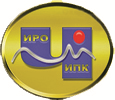 ГОСУДАРСТВЕННОЕ  АВТОНОМНОЕ УЧРЕЖДЕНИЕДОПОЛНИТЕЛЬНОГО ПРОФЕССИОНАЛЬНОГО ОБРАЗОВАНИЯЧУКОТСКОГО АВТОНОМНОГО ОКРУГА«ЧУКОТСКИЙ ИНСТИТУТ РАЗВИТИЯ ОБРАЗОВАНИЯ И ПОВЫШЕНИЯ КВАЛИФИКАЦИИ»